Publicado en Madrid el 18/11/2022 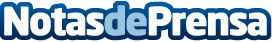 Robin Jose, CDO de wefox, gana el premio al Chief Data Officer del año Robin Jose ganador de la novena edición de los Digital Masters Awards organizados por la consultora The Up Group. El objetivo de estos galardones es premiar a todas aquellas personas pioneras en el campo de la digitalización
Datos de contacto:Cristina Blanco914 11 58 68Nota de prensa publicada en: https://www.notasdeprensa.es/robin-jose-cdo-de-wefox-gana-el-premio-al Categorias: Emprendedores E-Commerce Seguros Recursos humanos Premios Universidades Digital http://www.notasdeprensa.es